AP Chem: Kinetics Quiz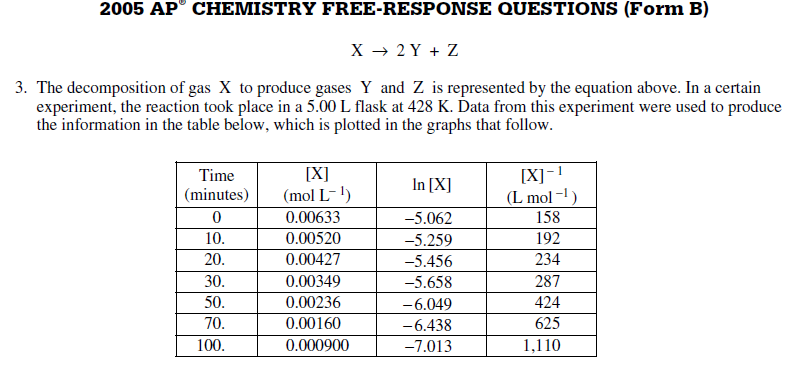 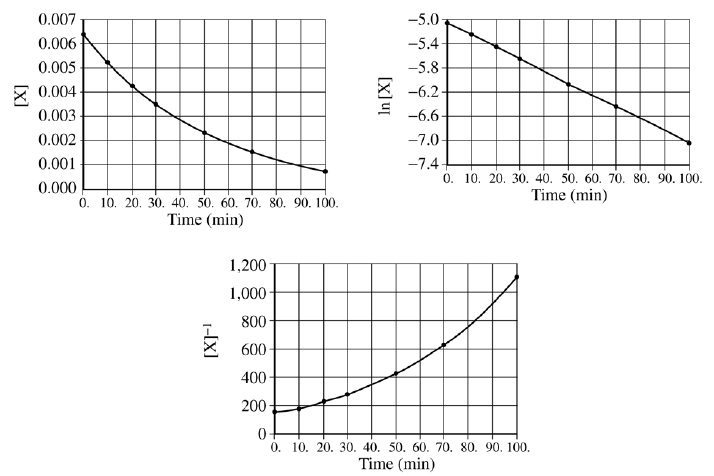 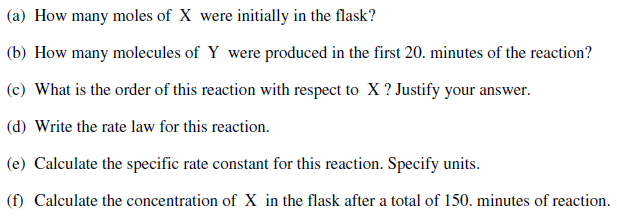 